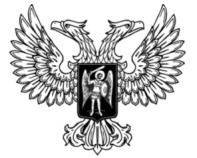 ДонецкАЯ НароднАЯ РеспубликАЗАКОНО СТРУКТУРЕ И НАИМЕНОВАНИИ ОРГАНОВ МЕСТНОГО САМОУПРАВЛЕНИЯ, ЧИСЛЕННОСТИ, СРОКАХ ПОЛНОМОЧИЙ И ДАТЕ ПРОВЕДЕНИЯ ВЫБОРОВ ДЕПУТАТОВ ПРЕДСТАВИТЕЛЬНЫХ ОРГАНОВ МУНИЦИПАЛЬНЫХ ОБРАЗОВАНИЙ ПЕРВОГО СОЗЫВА В ДОНЕЦКОЙ НАРОДНОЙ РЕСПУБЛИКЕПринят Постановлением Народного Совета 31 марта 2023 годаСтатья 1Установить следующую структуру органов местного самоуправления муниципальных образований, вновь образованных в Донецкой Народной Республике в соответствии с Конституцией Российской Федерации, Федеральным конституционным законом от 4 октября 2022 года № 5-ФКЗ 
«О принятии в Российскую Федерацию Донецкой Народной Республики и образовании в составе Российской Федерации нового субъекта – Донецкой Народной Республики», Федеральным законом от 6 октября 2003 года
№ 131-ФЗ «Об общих принципах организации местного самоуправления в Российской Федерации», Конституцией Донецкой Народной Республики и законами Донецкой Народной Республики:1) представительный орган муниципального образования, состоящий из депутатов, избираемых на муниципальных выборах;2) глава муниципального образования;3) местная администрация (исполнительно-распорядительный орган муниципального образования);4) контрольно-счетный орган муниципального образования;5) иные органы и выборные должностные лица местного самоуправления, предусмотренные уставом муниципального образования и обладающие собственными полномочиями по решению вопросов местного значения.Статья 2Установить следующие наименования представительного органа муниципального образования:1) в городских округах – «*** городской совет Донецкой Народной Республики»;2) в муниципальных округах – «*** муниципальный совет Донецкой Народной Республики».Статья 3Установить следующие наименования местных администраций (исполнительно-распорядительных органов муниципальных образований):1) в городских округах – «администрация города *** Донецкой Народной Республики»;2) в муниципальных округах – «администрация города (поселка городского типа) *** Донецкой Народной Республики».Статья 4Установить официальные наименования органов местного самоуправления муниципальных образований в Донецкой Народной Республике согласно приложению к настоящему Закону.Статья 5Установить следующую численность депутатов первого созыва представительных органов городских округов и муниципальных округов в Донецкой Народной Республике, избираемых на муниципальных выборах:1) в городских округах:а) городской округ Горловка – 30 депутатов;б) городской округ Дебальцево – 20 депутатов;в) городской округ Докучаевск – 15 депутатов;г) городской округ Донецк – 50 депутатов;д) городской округ Енакиево – 25 депутатов;е) городской округ Иловайск – 15 депутатов;ж) городской округ Краматорск – 20 депутатов;з) городской округ Макеевка – 25 депутатов;и) городской округ Мариуполь – 25 депутатов;к) городской округ Снежное – 20 депутатов;л) городской округ Торез – 20 депутатов;м) городской округ Харцызск – 20 депутатов;2) в муниципальных округах:а) Александровский муниципальный округ – 10 депутатов;б) Амвросиевский муниципальный округ – 20 депутатов;в) Артемовский муниципальный округ – 20 депутатов;г) Великоновоселковский муниципальный округ – 10 депутатов;д) Волновахский муниципальный округ – 20 депутатов;е) Володарский муниципальный округ – 15 депутатов;ж) Добропольский муниципальный округ – 20 депутатов;з) Константиновский муниципальный округ – 20 депутатов;и) Красноармейский муниципальный округ – 20 депутатов;к) Краснолиманский муниципальный округ – 10 депутатов;л) Кураховский муниципальный округ – 15 депутатов;м) Мангушский муниципальный округ – 15 депутатов;н) Новоазовский муниципальный округ – 20 депутатов;о) Славянский муниципальный округ – 20 депутатов;п) Старобешевский муниципальный округ – 20 депутатов;р) Тельмановский муниципальный округ – 15 депутатов;с) Шахтерский муниципальный округ – 25 депутатов;т) Ясиноватский муниципальный округ – 20 депутатов.Статья 61. Провести 10 сентября 2023 года в Донецкой Народной Республике выборы депутатов представительных органов городских округов, муниципальных округов первого созыва на срок полномочий 5 лет.2. После проведения выборов, указанных в части 1 настоящей статьи, главы вновь образованных муниципальных образований избираются представительными органами таких муниципальных образований из числа кандидатов, представленных Главой Донецкой Народной Республики. Решение принимается большинством голосов от установленной численности депутатов представительного органа муниципального образования первого созыва.3. Глава муниципального образования вступает в должность не позднее чем через 10 дней со дня вступления в силу решения представительного органа муниципального образования о его избрании. При вступлении в должность глава муниципального образования в присутствии депутатов представительного органа муниципального образования приносит присягу: «Клянусь добросовестно исполнять полномочия главы муниципального образования (с указанием наименования муниципального образования), уважать, защищать права и свободы человека и гражданина, соблюдать Конституцию Российской Федерации, федеральное законодательство, законодательство Донецкой Народной Республики.».С момента принесения присяги глава муниципального образования считается вступившим в должность.Статья 71. Первые заседания представительных органов муниципальных образований первого созыва проводятся в срок, который не может превышать 30 дней со дня их избрания в правомочном составе.2. Организация подготовки и проведения первого заседания представительного органа муниципального образования первого созыва возлагается на соответствующие органы и должностные лица, которые исполняют полномочия органов местного самоуправления и должностных лиц местного самоуправления, осуществляющих на момент проведения выборов 10 сентября 2023 года полномочия, отнесенные законодательством Российской Федерации к полномочиям органов местного самоуправления.3. До избрания главы муниципального образования и вступления его в должность полномочия по ведению первого заседания, созыву и ведению последующих заседаний возлагаются на старшего по возрасту депутата из числа депутатов, присутствующих на первом заседании представительного органа муниципального образования первого созыва.4. До утверждения устава муниципального образования порядок проведения первой и последующих заседаний, выдвижения и избрания главы муниципального образования устанавливается представительным органом муниципального образования первого созыва в соответствии с настоящим Законом.Статья 8Уставы муниципальных образований, вновь образованных муниципальных образований должны быть приняты не позднее чем через 
4 месяца после первых заседаний соответствующих представительных органов муниципальных образований первого созыва.Временно исполняющий обязанностиГлавы Донецкой Народной Республики 	                                  Д.В. Пушилинг. Донецк6 апреля 2023 года№ 439-IIНС Приложениек Закону Донецкой Народной Республики«О структуре и наименовании органовместного самоуправления, численности,сроках полномочий и дате проведениявыборов депутатов представительныхорганов муниципальных образованийпервого созыва в Донецкой НароднойРеспублике» 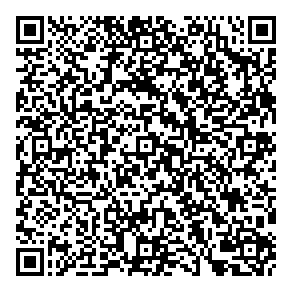 